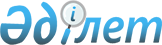 О проработке инициативы по созданию системы трансграничной идентификации субъектов экономической деятельности в рамках Евразийского экономического союзаРаспоряжение Совета Евразийской экономической комиссии от 8 августа 2019 года № 29
      С учетом информации о проработке инициативы по созданию механизма трансграничной идентификации субъектов экономической деятельности в рамках Евразийского экономического союза (далее – Союз), а также заинтересованности государств – членов Союза в дальнейшей проработке указанной инициативы:
      1. Коллегии Евразийской экономической комиссии обеспечить:
      проведение исследования по теме "Разработка механизмов трансграничной идентификации субъектов экономической деятельности в Евразийском экономическом союзе";
      при проведении исследования использовать результаты научно-исследовательской работы, выполненной по заказу Евразийской экономической Комиссии в 2013 году по теме: "Анализ нормативно-правовой базы Таможенного союза и Единого экономического пространства и разработка предложений и рекомендаций по созданию системы уникальной идентификации участников внешнеэкономической деятельности на территории Таможенного союза, с учетом ее интеграции с системой EORI";
      при проведении исследования проработать вопрос признания национальных идентификаторов и обеспечение цифрового суверенитета государств-членов для механизма трансграничной идентификации субъектов экономической деятельности в рамках Евразийского экономического союза;
      участие в конкурсных процедурах по выбору исполнителей данной научно-исследовательской работы экспертов, представленных уполномоченными органами государств – членов Союза.
      2. Просить государства-члены Союза завершить согласование проекта соглашения о единой системе идентификации участников внешнеэкономической деятельности в рамках Евразийского экономического союза в срок до 1 февраля 2020 года.
      3. Настоящее распоряжение вступает в силу с даты его опубликования на официальном сайте Союза.  
      Члены Совета Евразийской экономической комиссии:


					© 2012. РГП на ПХВ «Институт законодательства и правовой информации Республики Казахстан» Министерства юстиции Республики Казахстан
				
От Республики
Армения

От Республики
Беларусь

От Республики
Казахстан

От Кыргызской
Республики

От Российской
Федерации

М. Григорян

И. Петришенко

А. Смаилов

Ж. Разаков

А. Силуанов
